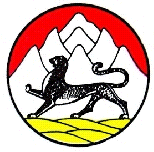 РЕСПУБЛИКÆ ЦÆГАТ ИРЫСТОНЫ-АЛАНИЙЫÆРЫДОНЫ РАЙОНЫ РАССВЕТЫ ХЪАУЫ МИНÆВÆРТТЫ ÆМБЫРДЫУЫНАФФÆ__________________________РЕШЕНИЕСОБРАНИЯ ПРЕДСТАВИТЕЛЕЙРАССВЕТСКОГО СЕЛЬСКОГО ПОСЕЛЕНИЯ АРДОНСКОГО РАЙОНАРЕСПУБЛИКИ СЕВЕРНАЯ ОСЕТИЯ-АЛАНИЯот 14 мая 2018 г.                                          с. Рассвет                                            №2О порядке учета предложений по проекту решения Собрания представителей Рассветского сельского поселения «О внесении изменений и дополнений в Устав Рассветского сельского поселения Ардонского района Республики Северная Осетия-Алания» и порядке участия граждан в его обсужденииВ целях приведения Устава Рассветского сельского поселения Ардонского района Республики Северная Осетия-Алания в соответствие с федеральным законодательством, в соответствии со статьей 44 Федерального закона от 06.10.2003 № 131-ФЗ «Об общих принципах организации местного самоуправления в Российской Федерации», статьями 13 и 34 Устава Рассветского сельского поселения Ардонского района Республики Северная Осетия-Алания, Собрание представителей Рассветского сельского поселения  р е ш а е т:1. Принять за основу и вынести на публичные слушания проект решения Собрания представителей Рассветского сельского поселения «О внесении изменений и дополнений в Устав Рассветского сельского поселения Ардонского района Республики Северная Осетия-Алания» (далее – проект решения).2. Утвердить порядок учета предложений по проекту решения и порядок участия граждан в его обсуждении (приложение).3. Провести публичные слушания по проекту решения 13.06.2018г. в 15.00 в здании администрации местного самоуправления по адресу: с. Рассвет, ул. Хетагурова,39.4. Замечания и предложения по проекту решения направлять в здание администрации местного самоуправления по адресу: с. Рассвет, ул. Хетагурова,39.5. Обнародовать проект решения, порядок учета предложений по проекту решения и порядок участия граждан в его обсуждении (приложение) на стендах здания администрации местного самоуправления Рассветского сельского поселения, стендах здания МКУК Дома Культуры, опубликовать в информационно-телекоммуникационной сети «Интернет» на сайте администрации местного самоуправления Ардонского района (www. ardon15. ru).6. Настоящее Решение вступает в силу с момента его официального опубликования (обнародования).Председатель Собрания представителей 	   	   		 В.Х. БираговПриложение к РешениюСобрания представителейот 14.05.2018г № 2ПОРЯДОК УЧЕТА ПРЕДЛОЖЕНИЙ ПО ПРОЕКТУ РЕШЕНИЯ СОБРАНИЯ ПРЕДСТАВИТЕЛЕЙ РАССВЕТСКОГО СЕЛЬСКОГО ПОСЕЛЕНИЯ «О ВНЕСЕНИИ ИЗМЕНЕНИЙ И ДОПОЛНЕНИЙ В УСТАВ РАССВЕТСКОГО СЕЛЬСКОГО ПОСЕЛЕНИЯ АРДОНСКОГО РАЙОНА РЕСПУБЛИКИ СЕВЕРНАЯ ОСЕТИЯ-АЛАНИЯ» И ПОРЯДОК УЧАСТИЯ ГРАЖДАН В ЕГО ОБСУЖДЕНИИ1. Общие положения1. Порядок учета предложений по проекту решения Собрания представителей Рассветского сельского поселения «О внесении изменений и дополнений в Устав Рассветского сельского поселения Ардонского района Республики Северная Осетия-Алания» (далее – проект решения) и участия граждан в обсуждении указанного проекта решения (далее-Порядок) разработан в соответствии с Федеральным законом от 06.10.2003 № 131-ФЗ «Об общих принципах организации местного самоуправления в Российской Федерации», Федеральным законом от 21.07.2005 № 97-ФЗ «О государственной регистрации уставов муниципальных образований» и устанавливает на территории Рассветского сельского поселения порядок учета предложений по проекту решения и участия граждан в обсуждении указанного проекта решения. Учет предложений по проекту решения и участие граждан в обсуждении проекта решения направлены на реализацию прав по осуществлению местного самоуправления граждан, постоянно или преимущественно проживающих на территории Рассветского сельского поселения и обладающих избирательным правом.2. Обсуждение проекта решения реализуется посредством проведения публичных слушаний по проекту решения в соответствии с Уставом Рассветского сельского поселения Ардонского района Республики Северная Осетия-Алания и действующим федеральным законодательством.3. В целях привлечения граждан, проживающих на территории Рассветского сельского поселения, к обсуждению проекта решения и более полного учета поступивших в порядке обсуждения предложений, замечаний и поправок к проекту решения, указанный проект подлежит официальному обнародованию (опубликованию) не позднее, чем за 30 дней до дня рассмотрения Собранием представителей вопроса о его принятии с одновременным опубликованием (обнародованием) настоящего Порядка.2. Порядок учета предложений по проекту решения4. Предложения по проекту решения вносят субъекты правотворческой инициативы. 5. Субъектами правотворческой инициативы являются граждане либо инициативная группа граждан, постоянно или преимущественно проживающих на территории Рассветского сельского поселения и обладающих активным избирательным правом, органы государственной власти и органы местного самоуправления и представители этих органов, глава Рассветского сельского поселения, депутаты Собрания представителей Рассветского сельского поселения, общественные и политические организации и объединения, зарегистрированные на территории Рассветского сельского поселения в установленном законом порядке.6. Мнение граждан Рассветского сельского поселения по проекту решения, выявленное в ходе публичных слушаний, носит рекомендательный характер для органов местного самоуправления Рассветского сельского поселения.7. Предложения об изменениях в проект решения должны соответствовать Конституции Российской Федерации, требованиям Федерального закона от 06.10.2003 № 131-ФЗ «Об общих принципах организации местного самоуправления в Российской Федерации», федеральному и республиканскому законодательству.8. Предложения об изменениях в проект решения в виде конкретных норм должны обеспечивать однозначное толкование положений проекта решения и не допускать противоречий либо несогласованности с иными положениями проекта решения. Предложения граждан могут касаться как структуры, так и содержания проекта решения.9. Предложения подаются либо направляются в срок не позднее 2 дней до дня проведения публичных слушаний в Собрание представителей Рассветского сельского поселения.10. Предложения могут быть представлены как лично, так и по почте по указанному адресу.11. При личной подаче предложения по проекту решения, житель Рассветского сельского поселения предъявляет паспорт или иной документ, подтверждающий личность, из которого следует, что он является жителем Рассветского сельского поселения.12. Предложение должно быть оформлено с соблюдением следующих требований:а)предложение должно быть в письменном виде;б) предложение должно содержать ссылки на законодательство Российской Федерации;в) к предложению должна быть приложена пояснительная записка, объясняющая необходимость рассмотрения данного предложения.13. Предложения регистрируются в журнале «Регистрации и предложений по проекту решения».14. В индивидуальных предложениях граждан должны быть указаны фамилия, имя, отчество, дата рождения, адрес места жительства и личная подпись гражданина. 15. Коллективные предложения граждан принимаются с приложением протокола собрания граждан с указанием фамилии, имени, отчества, даты рождения, адреса места жительства лица, которому доверено представлять вносимые предложения.16. Анонимными признаются предложения граждан, не содержащие каких-либо сведений из перечисленных ниже: фамилия, имя, отчество, дата рождения, адрес места жительства.17. По просьбе граждан, направивших предложения по проекту решения, им сообщается в письменной или устной форме о результатах рассмотрения их предложений.18. Предложения по проекту решения, внесенные с нарушением порядка, сроков и формы, предусмотренных настоящим Порядком, учету и рассмотрению не подлежат.19. Постоянная комиссия Собрания представителей осуществляет сбор, изучение, анализ, обобщение предложений по проекту решения, в том числе и по итогам публичных слушаний. В течение пяти дней проводит их анализ и принимает решение по каждому предложению о включении или не включении его в таблицу поправок.20. По завершении обсуждения поправок поступивших в ходе публичных слушаний постоянная комиссия Собрания представителей готовит заключение и рекомендации по принятию или отклонению предложений по внесению изменений и дополнений в проект решения.21. Постоянная комиссия Собрания представителей обеспечивает опубликование (обнародование) заключения о результатах публичных слушаний без приложения в течение 5 дней со дня его утверждения.22. Авторам отклоненных предложений в месячный срок направляется письменная информация о причине отклонения предложения.23. В течение 10 рабочих дней после проведения публичных слушаний по проекту решения, постоянной комиссией Собрания представителей готовится итоговый проект решения по результатам проведения публичных слушаний, который впоследствии выносится на рассмотрение Собрания представителей Рассветского сельского поселения.24. К итоговому проекту решения для рассмотрения на заседании Собрания представителей Рассветского сельского поселения вопроса о принятии проекта решения обязательно прилагаются:- проект решения, обнародованный на стендах здания администрации местного самоуправления Рассветского сельского поселения и на официальном сайте администрации местного самоуправления Рассветского сельского поселения;-  таблица поступивших поправок (предложений) по внесению изменений и дополнений к проекту решения;- заключение о результатах публичных слушаний по проекту решения.25. Собрание представителей Рассветского сельского поселения рассматривает указанный проект решения на заседании Собрания представителей Рассветского сельского поселения в порядке, установленном действующим законодательством.3. Порядок участия граждан в обсуждении проекта решения26. Участие граждан в обсуждении проекта решения может осуществляться на собраниях граждан по месту жительства, месту работы во внерабочее время, на заседаниях, проводимых органами и организациями, на публичных слушаниях. Принятые в результате обсуждения на указанных собраниях, заседаниях предложения направляются в Собрание представителей Рассветского сельского поселения и подлежат рассмотрению в соответствии с настоящим Порядком.27. Граждане Рассветского сельского поселения вправе ознакомиться с проектом решения.28. Граждане вправе обратиться за разъяснениями по существу возникающих вопросов в процессе ознакомления с проектом решения в Собрание представителей Рассветского сельского поселения.29. Граждане, а также учреждения и организации вправе участвовать и высказывать своё мнение на публичных слушаниях по обсуждению проекта решения, которые проводятся в соответствии с Уставом Рассветского сельского поселения Ардонского района Республики Северная Осетия-Алания и действующим федеральным законодательством.30. Граждане муниципального образования, подавшие предложения по проекту решения в Собрание представителей Рассветского сельского поселения, вправе давать пояснения на публичных слушаниях по существу поданных предложений.ЗАКЛЮЧЕНИЕ О РЕЗУЛЬТАТАХ ПУБЛИЧНЫХ СЛУШАНИЙпо проекту решения Собрания представителей Рассветского сельского поселения «О внесении изменений и дополнений в Устав Рассветского сельского поселения Ардонского района Республики Северная Осетия-Алания»от 13 июня 2018 г.							с. РассветПубличные слушания назначены Решением Собрания представителей Рассветского сельского поселения от 14 мая 2018 года № 2 «О порядке учета предложений по проекту решения Собрания представителей Рассветского сельского поселения «О внесении изменений и дополнений в Устав Рассветского сельского поселения Ардонского района Республики Северная Осетия-Алания» и порядке участи граждан в его обсуждении.Тема публичных слушаний: обсуждение проекта решения Собрания представителей Рассветского сельского поселения «О внесении изменений и дополнений в Устав Рассветского сельского поселения Ардонского района Республики Северная Осетия-Алания».Инициаторы  публичных слушаний: Собрание представителей Рассветского сельского поселения Ардонского района.Дата проведения: 13.06.2018. По повестке дня предложений в администрацию местного самоуправления не поступало. Обращений в газету «Рухс» не было.В итоге на открытом заседании депутатам Собрания представителей Рассветского сельского поселения было рекомендовано учесть внесенные на публичных слушаниях изменения и дополнения при доработке проекта решения Собрания представителей Рассветского сельского поселения «О внесении изменений и дополнений в Устав Рассветского сельского поселения Ардонского района Республики Северная Осетия-Алания», также:- одобрить проект решения Собрания представителей Рассветского сельского поселения «О внесении изменений и дополнений в Устав Рассветского сельского поселения Ардонского района Республики Северная Осетия-Алания»;- рекомендовать Собранию представителей Рассветского сельского поселения принять проект решения Собрания представителей Рассветского сельского поселения «О внесении изменений и дополнений в Устав Рассветского сельского поселения Ардонского района Республики Северная Осетия-Алания».Председатель							В.Х. БираговСекретарь				                     		 Г.П. ХубаеваПРОЕКТРЕСПУБЛИКÆ ЦÆГАТ ИРЫСТОНЫ-АЛАНИЙЫÆРЫДОНЫ РАЙОНЫ РАССВЕТЫ ХЪАУЫ МИНÆВÆРТТЫ ÆМБЫРДЫУЫНАФФÆ__________________________РЕШЕНИЕСОБРАНИЯ ПРЕДСТАВИТЕЛЕЙРАССВЕТСКОГО СЕЛЬСКОГО ПОСЕЛЕНИЯ АРДОНСКОГО РАЙОНАРЕСПУБЛИКИ СЕВЕРНАЯ ОСЕТИЯ-АЛАНИЯот_______2018 г.                                 с. Рассвет                                       № ____О ВНЕСЕНИИ ИЗМЕНЕНИЙ И ДОПОЛНЕНИЙ В УСТАВ РАССВЕТСКОГО СЕЛЬСКОГО ПОСЕЛЕНИЯ АРДОНСКОГО РАЙОНА РЕСПУБЛИКИ СЕВЕРНАЯ ОСЕТИЯ-АЛАНИЯВ целях приведения Устава Рассветского сельского поселения Ардонского района Республики Северная Осетия-Алания в соответствие с Федеральным законом от 06.10.2003 № 131-ФЗ «Об общих принципах организации местного самоуправления в Российской Федерации», руководствуясь статьями 21, 35 Устава Рассветского сельского поселения Ардонского района Республики Северная Осетия-Алания, Собрание представителей Рассветского сельского поселения                           р е ш и л о:1. Внести в Устав Рассветского сельского поселения Ардонского района Республики Северная Осетия-Алания, принятый Решением Собрания представителей Рассветского сельского поселения от 27 ноября 2015 года № 5 следующие изменения и дополнения:Пункт 18 части 1 статьи 5 изложить в следующей редакции:«18) утверждение правил благоустройства территории поселения, осуществление контроля за их соблюдением, организация благоустройства территории поселения в соответствии с указанными правилами;».В статье 6:а) пункт 11 части 1 исключить;б) часть 1 дополнить пунктом 15 следующего содержания:«15) оказание содействия развитию физической культуры и спорта инвалидов, лиц с ограниченными возможностями здоровья, адаптивной физической культуры и адаптивного спорта.».В статье 7:а) дополнить пунктом 5.1 следующего содержания:«5.1) полномочиями в сфере стратегического планирования, предусмотренными Федеральным законом от 28 июня 2014 года № 172-ФЗ «О стратегическом планировании в Российской Федерации»;»;б) пункт 7 изложить в следующей редакции:«7) организация сбора статистических показателей, характеризующих состояние экономики и социальной сферы муниципального образования, и предоставление указанных данных органам государственной власти в порядке, установленном Правительством Российской Федерации;».Дополнить статьей 10.1 следующего содержания:«Статья 10.1. Сход граждан1. В случаях, предусмотренных Федеральным законом «Об общих принципах организации местного самоуправления в Российской Федерации», сход граждан может проводиться:1) в населенном пункте по вопросу изменения границ поселения (муниципального района), в состав которого входит указанный населенный пункт, влекущего отнесение территории указанного населенного пункта к территории другого поселения (муниципального района);2) в населенном пункте, входящем в состав поселения, по вопросу введения и использования средств самообложения граждан на территории данного населенного пункта;3) в населенном пункте, расположенном на межселенной территории, в целях выдвижения инициативы населения по вопросам, связанным с организацией и осуществлением местного самоуправления;4) в поселении, расположенном на территории с низкой плотностью сельского населения или в труднодоступной местности, если численность населения сельского поселения составляет не более 100 человек, по вопросу об упразднении поселения;5) в сельском населенном пункте по вопросу выдвижения кандидатуры старосты сельского населенного пункта, а также по вопросу досрочного прекращения полномочий старосты сельского населенного пункта.2. В сельском населенном пункте сход граждан также может проводиться в целях выдвижения кандидатур в состав конкурсной комиссии при проведении конкурса на замещение должности муниципальной службы в случаях, предусмотренных законодательством Российской Федерации о муниципальной службе.3. Сход граждан, предусмотренный настоящей статьей, правомочен при участии в нем более половины обладающих избирательным правом жителей населенного пункта или поселения. Решение такого схода граждан считается принятым, если за него проголосовало более половины участников схода граждан.».Дополнить статьей 12.1 следующего содержания:«Статья 12.1. Староста сельского населенного пункта1. Для организации взаимодействия органов местного самоуправления и жителей сельского населенного пункта при решении вопросов местного значения в сельском населенном пункте, расположенном в поселении, может назначаться староста сельского населенного пункта.2. Староста сельского населенного пункта назначается Собранием представителей, в состав которого входит данный сельский населенный пункт, по представлению схода граждан сельского населенного пункта из числа лиц, проживающих на территории данного сельского населенного пункта и обладающих активным избирательным правом.3. Староста сельского населенного пункта не является лицом, замещающим государственную должность, должность государственной гражданской службы, муниципальную должность или должность муниципальной службы, не может состоять в трудовых отношениях и иных непосредственно связанных с ними отношениях с органами местного самоуправления.4. Старостой сельского населенного пункта не может быть назначено лицо:1) замещающее государственную должность, должность государственной гражданской службы, муниципальную должность или должность муниципальной службы;2) признанное судом недееспособным или ограниченно дееспособным;3) имеющее непогашенную или неснятую судимость.5. Срок полномочий старосты сельского населенного пункта составляет 5 лет.Полномочия старосты сельского населенного пункта прекращаются досрочно по решению Собрания представителей, в состав которого входит данный сельский населенный пункт, по представлению схода граждан сельского населенного пункта, а также в случаях, установленных пунктами 1 - 7 части 10 статьи 40 Федерального закона «Об общих принципах организации местного самоуправления в Российской Федерации».6. Староста сельского населенного пункта для решения возложенных на него задач:1) взаимодействует с органами местного самоуправления, муниципальными предприятиями и учреждениями и иными организациями по вопросам решения вопросов местного значения в сельском населенном пункте;2) взаимодействует с населением, в том числе посредством участия в сходах, собраниях, конференциях граждан, направляет по результатам таких мероприятий обращения и предложения, в том числе оформленные в виде проектов муниципальных правовых актов, подлежащие обязательному рассмотрению органами местного самоуправления;3) информирует жителей сельского населенного пункта по вопросам организации и осуществления местного самоуправления, а также содействует в доведении до их сведения иной информации, полученной от органов местного самоуправления;4) содействует органам местного самоуправления в организации и проведении публичных слушаний и общественных обсуждений, обнародовании их результатов в сельском населенном пункте;5) осуществляет иные полномочия и права, предусмотренные нормативным правовым актом Собрания представителей в соответствии с законом Республики Северная Осетия-Алания.7. Гарантии деятельности и иные вопросы статуса старосты сельского населенного пункта устанавливаются нормативным правовым актом Собрания представителей в соответствии с законом Республики Северная Осетия-Алания.». В статье 13:а) наименование статьи изложить в следующей редакции:«Статья 13. Публичные слушания, общественные обсуждения»;б) часть 2.1 дополнить пунктом 2.1 следующего содержания:«2.1) проект стратегии социально-экономического развития муниципального образования;»;в) пункт 3 части 2.1 исключить;г) в части 3 слова «Порядок организации и проведения публичных слушаний» заменить словами «Порядок организации и проведения публичных слушаний по проектам и вопросам, указанным в части 2.1 настоящей статьи,»;д) дополнить частью 4 следующего содержания:«4. По проектам генеральных планов, проектам правил землепользования и застройки, проектам планировки территории, проектам межевания территории, проектам правил благоустройства территорий, проектам, предусматривающим внесение изменений в один из указанных утвержденных документов, проектам решений о предоставлении разрешения на условно разрешенный вид использования земельного участка или объекта капитального строительства, проектам решений о предоставлении разрешения на отклонение от предельных параметров разрешенного строительства, реконструкции объектов капитального строительства, вопросам изменения одного вида разрешенного использования земельных участков и объектов капитального строительства на другой вид такого использования при отсутствии утвержденных правил землепользования и застройки проводятся общественные обсуждения или публичные слушания, порядок организации и проведения которых определяется нормативным правовым актом Собрания представителей с учетом положений законодательства о градостроительной деятельности.».В части 8 статьи 20 слова «, как правило,» исключить.В статье 21:а) пункт 4 части 1 изложить в следующей редакции:«4) утверждение стратегии социально-экономического развития муниципального образования;»;б) часть 1 дополнить пунктом 11 следующего содержания:«11) утверждение правил благоустройства территории муниципального образования.»;в) часть 3 исключить;г) часть 6 исключить.В статье 22:а) часть 3 исключить;б) в абзаце третьем части 8 слова «главой сельского поселения» заменить словами «председателем Собрания представителей»;в) в абзаце четвертом части 8 слова «от установленной численности депутатов» заменить словами «от числа присутствующих на заседании депутатов»;г) в части 10 слова «от установленной (в иных случаях: фактической) численности депутатов» заменить словами «от числа присутствующих на заседании депутатов»;д) в пунктах 1 и 3 части 12 слова «главы сельского поселения» заменить словами «председателя Собрания представителей»;е) в части 14 слова «главы сельского поселения» заменить словами «председателя Собрания представителей».1.10. В статье 23:а) часть 6 изложить в следующей редакции: «6. В случае временного отсутствия главы сельского поселения его полномочия временно исполняет муниципальный служащий администрации местного самоуправления сельского поселения, определяемый главой сельского поселения в соответствии с регламентом администрации местного самоуправления сельского поселения.»;б) часть 9 изложить в следующей редакции:«9. В случае досрочного прекращения полномочий главы сельского поселения выборы главы сельского поселения, избираемого на муниципальных выборах, проводятся в сроки, установленные Федеральным законом от 12 июня 2002 года № 67-ФЗ «Об основных гарантиях избирательных прав и права на участие в референдуме граждан Российской Федерации».»;в) часть 11 изложить в следующей редакции:«11. В случае, если глава муниципального образования, полномочия которого прекращены досрочно на основании правового акта Главы Республики Северная Осетия-Алания об отрешении от должности главы муниципального образования либо на основании решения Собрания представителей об удалении главы муниципального образования в отставку, обжалует данные правовой акт или решение в судебном порядке, досрочные выборы главы муниципального образования, избираемого на муниципальных выборах, не могут быть назначены до вступления решения суда в законную силу.».1.11. В статье 24:а) абзац первый части 1 изложить в следующей редакции:«1. Глава сельского поселения, в том числе как глава администрации местного самоуправления:».1.12. Статью 25 дополнить частями 6.1, 6.2, 6.3, 6.4 следующего содержания:«6.1. Встречи депутата с избирателями проводятся в помещениях, специально отведенных местах, а также на внутри дворовых территориях при условии, что их проведение не повлечет за собой нарушение функционирования объектов жизнеобеспечения, транспортной или социальной инфраструктуры, связи, создание помех движению пешеходов и (или) транспортных средств либо доступу граждан к жилым помещениям или объектам транспортной или социальной инфраструктуры. Уведомление органов исполнительной власти Республики Северная Осетия-Алания или органов местного самоуправления о таких встречах не требуется. При этом депутат вправе предварительно проинформировать указанные органы о дате и времени их проведения.6.2. Органы местного самоуправления определяют специально отведенные места для проведения встреч депутатов с избирателями, а также определяют перечень помещений, предоставляемых органами местного самоуправления для проведения встреч депутатов с избирателями, и порядок их предоставления.6.3. Встречи депутата с избирателями в форме публичного мероприятия проводятся в соответствии с законодательством Российской Федерации о собраниях, митингах, демонстрациях, шествиях и пикетированиях.6.4. Воспрепятствование организации или проведению встреч депутата с избирателями в форме публичного мероприятия, определяемого законодательством Российской Федерации о собраниях, митингах, демонстрациях, шествиях и пикетированиях, влечет за собой административную ответственность в соответствии с законодательством Российской Федерации.».1.13. В статье 26 части 7, 8, 9, 10 изложить в следующей редакции:«7. Администрация местного самоуправления сельского поселения подотчетна главе администрации местного самоуправления, подконтрольна главе администрации местного самоуправления.8. Главой администрации местного самоуправления может быть создан совещательный орган - коллегия администрации местного самоуправления сельского поселения.9. В случаях, предусмотренных федеральными и республиканскими законами, правовыми актами главы администрации местного самоуправления, при администрации местного самоуправления, органах администрации местного самоуправления создаются иные коллегиальные органы – комиссии, советы. Порядок создания и деятельности комиссий при администрации местного самоуправления, органах администрации местного самоуправления устанавливается главой администрации местного самоуправления в соответствии с их полномочиями, установленными федеральными и республиканскими законами, настоящим Уставом.10. Порядок организации работы администрации местного самоуправления сельского поселения устанавливается регламентом администрации местного самоуправления, который утверждается правовым актом главы администрации местного самоуправления.».1.14. Статью 27 изложить в следующей редакции:«Статья 27. Структура администрации местного самоуправления 1. В структуру администрации местного самоуправления сельского поселения входят: глава сельского поселения, исполняющий полномочия главы администрации местного самоуправления сельского поселения; структурные подразделения администрации местного самоуправления сельского поселения; должности муниципальной службы, не входящие в состав структурных подразделений администрации местного самоуправления сельского поселения.2. Структура администрации местного самоуправления сельского поселения утверждается Собранием представителей по представлению главы администрации местного самоуправления.3. Штатное расписание администрации местного самоуправления сельского поселения утверждается главой администрации местного самоуправления на основе структуры администрации местного самоуправления сельского поселения, исходя из расходов на содержание администрации местного самоуправления сельского поселения, предусмотренных бюджетом сельского поселения. 4. Глава администрации местного самоуправления назначает и увольняет работников администрации местного самоуправления сельского поселения, осуществляет иные полномочия в отношении работников администрации местного самоуправления в соответствии с федеральным и республиканским законодательством о муниципальной службе и трудовым законодательством.5. Полномочия и порядок организации работы структурных подразделений администрации местного самоуправления определяются регламентом администрации местного самоуправления и положениями об этих подразделениях, утверждаемыми главой администрации местного самоуправления. 6. Глава администрации местного самоуправления назначает руководителей структурных подразделений администрации местного самоуправления, имеющих статус отдела, по конкурсу, на срок своих полномочий, если иное не предусмотрено федеральными или республиканскими законами.7. Руководители структурных подразделений администрации местного самоуправления:1) организуют работу структурного подразделения администрации местного самоуправления;2) разрабатывают и вносят главе администрации местного самоуправления проекты правовых актов и иные предложения в пределах своей компетенции;3) рассматривают обращения граждан, ведут прием граждан по вопросам, относящимся к их компетенции;4) решают иные вопросы в соответствии с федеральным и республиканским законодательством, настоящим Уставом.».1.15. Часть 1 статьи 28 дополнить пунктом 20 следующего содержания:«20) оказывает содействие развитию физической культуры и спорта инвалидов, лиц с ограниченными возможностями здоровья, адаптивной физической культуры и адаптивного спорта.».1.16. Часть 2 статьи 29 изложить в следующей редакции:«2. К полномочиям администрации местного самоуправления в сфере муниципального контроля относятся:1) организация и осуществление муниципального контроля на соответствующей территории. Перечень видов муниципального контроля и органов местного самоуправления, уполномоченных на их осуществление, ведется в порядке, установленном Собранием представителей;2) организация и осуществление регионального государственного контроля (надзора), полномочиями по осуществлению которого наделены органы местного самоуправления;3) разработка административных регламентов осуществления муниципального контроля в соответствующих сферах деятельности, разработка в соответствии с типовыми административными регламентами, утверждаемыми уполномоченными органами исполнительной власти Республики Северная Осетия-Алания, административных регламентов осуществления регионального государственного контроля (надзора), полномочиями по осуществлению которого наделены органы местного самоуправления. Разработка и принятие указанных административных регламентов осуществляются в порядке, установленном нормативными правовыми актами Республики Северная Осетия-Алания.».1.17. Пункт 9 части 3 статьи 31 исключить.1.18. В статье 34:а) в части 4 слова «федеральным законом» заменить словами «Федеральным законом «Об общих принципах организации местного самоуправления в Российской Федерации»;б) абзац второй части 5 изложить в следующей редакции:«Изменения и дополнения, внесенные в настоящий Устав и изменяющие структуру органов местного самоуправления, разграничение полномочий между органами местного самоуправления (за исключением случаев приведения настоящего Устава в соответствие с федеральными законами, а также изменения полномочий, срока полномочий, порядка избрания выборных должностных лиц местного самоуправления), вступают в силу после истечения срока полномочий Собрания представителей, принявшего муниципальный правовой акт о внесении указанных изменений и дополнений в настоящий Устав.»;в) дополнить частями 6, 7, 8 следующего содержания:«6. Приведение настоящего Устава в соответствие с федеральным законом, законом Республики Северная Осетия-Алания осуществляется в установленный этими законодательными актами срок. В случае, если федеральным законом, законом Республики Северная Осетия-Алания указанный срок не установлен, срок приведения настоящего Устава в соответствие с федеральным законом, законом Республики Северная Осетия-Алания определяется с учетом даты вступления в силу соответствующего федерального закона, закона Республики Северная Осетия-Алания, необходимости официального опубликования (обнародования) и обсуждения на публичных слушаниях проекта муниципального правового акта о внесении изменений и дополнений в настоящий Устав, учета предложений граждан по нему, периодичности заседаний Собрания представителей, сроков государственной регистрации и официального опубликования (обнародования) такого муниципального правового акта и, как правило, не должен превышать шесть месяцев.7. Изложение настоящего Устава в новой редакции муниципальным правовым актом о внесении изменений и дополнений в настоящий Устав не допускается. В этом случае принимается новый устав муниципального образования, а ранее действующий устав муниципального образования и муниципальные правовые акты о внесении в него изменений и дополнений признаются утратившими силу со дня вступления в силу нового устава муниципального образования.8. Изменения и дополнения в настоящий Устав вносятся муниципальным правовым актом, который может оформляться:1) решением Собрания представителей, подписанным главой муниципального образования, исполняющим полномочия председателя Собрания представителей;2) отдельным нормативным правовым актом, принятым Собранием представителей и подписанным главой муниципального образования. В этом случае на данном правовом акте проставляются реквизиты решения Собрания представителей о его принятии. Включение в такое решение Собрания представителей переходных положений и (или) норм о вступлении в силу изменений и дополнений, вносимых в настоящий Устав, не допускается.».1.19. Дополнить статьей 35.1 следующего содержания:«Статья 35.1 Содержание правил благоустройства территории муниципального образования1. Правила благоустройства территории муниципального образования утверждаются Собранием представителей муниципального образования.2. Правила благоустройства территории муниципального образования регулируют вопросы:1) содержания территорий общего пользования и порядка пользования такими территориями;2) внешнего вида фасадов и ограждающих конструкций зданий, строений, сооружений;3) проектирования, размещения, содержания и восстановления элементов благоустройства, в том числе после проведения земляных работ;4) организации освещения территории муниципального образования, включая архитектурную подсветку зданий, строений, сооружений;5) организации озеленения территории муниципального образования, включая порядок создания, содержания, восстановления и охраны расположенных в границах населенных пунктов газонов, цветников и иных территорий, занятых травянистыми растениями;6) размещения информации на территории муниципального образования, в том числе установки указателей с наименованиями улиц и номерами домов, вывесок;7) размещения и содержания детских и спортивных площадок, площадок для выгула животных, парковок (парковочных мест), малых архитектурных форм;8) организации пешеходных коммуникаций, в том числе тротуаров, аллей, дорожек, тропинок;9) обустройства территории муниципального образования в целях обеспечения беспрепятственного передвижения по указанной территории инвалидов и других маломобильных групп населения;10) уборки территории муниципального образования, в том числе в зимний период;11) организации стоков ливневых вод;12) порядка проведения земляных работ;13) участия, в том числе финансового, собственников и (или) иных законных владельцев зданий, строений, сооружений, земельных участков (за исключением собственников и (или) иных законных владельцев помещений в многоквартирных домах, земельные участки под которыми не образованы или образованы по границам таких домов) в содержании прилегающих территорий;14) определения границ прилегающих территорий в соответствии с порядком, установленным законом субъекта Российской Федерации;15) праздничного оформления территории муниципального образования;16) порядка участия граждан и организаций в реализации мероприятий по благоустройству территории муниципального образования;17) осуществления контроля за соблюдением правил благоустройства территории муниципального образования.».1.20. Часть 2 статьи 38 изложить в следующей редакции:«2. Муниципальные нормативные правовые акты, затрагивающие права, свободы и обязанности человека и гражданина, устанавливающие правовой статус организаций, учредителем которых выступает муниципальное образование, а также соглашения, заключаемые между органами местного самоуправления, вступают в силу после их официального опубликования (обнародования).».Официальным опубликованием муниципального правового акта или соглашения, заключенного между органами местного самоуправления, считается первая публикация его полного текста в периодическом печатном издании, распространяемом в муниципальном образовании.Для официального опубликования (обнародования) муниципальных правовых актов и соглашений органы местного самоуправления вправе также использовать сетевое издание. В случае опубликования (размещения) полного текста муниципального правового акта в официальном сетевом издании объемные графические и табличные приложения к нему в печатном издании могут не приводиться.»;б) части 3, 4, 5 изложить в следующей редакции:«3. Официальным опубликованием муниципальных правовых актов, соглашений, заключенных между органами местного самоуправления, считается первая публикация полного текста муниципального правового акта, соглашения, заключенного между органами местного самоуправления в периодическом печатном издании, определенном правовым актом главы поселения.Официальное обнародование производится путем доведения текста муниципального правового акта (соглашения, заключенного между органами местного самоуправления) до сведения жителей сельского поселения.Текст муниципального правового акта (соглашения, заключенного между органами местного самоуправления) размещается на информационных стендах в здании администрации местного самоуправления сельского поселения, иных местах, определенных главой сельского поселения. Период времени, в течение которого текст муниципального правового акта (соглашения, заключенного между органами местного самоуправления) содержится на информационных стендах, не должен составлять менее 14 календарных дней. По истечении указанного периода оригинал документов хранится в администрации местного самоуправления сельского поселения.4. По результатам официального обнародования муниципальных правовых актов (соглашений, заключенных между органами местного самоуправления) составляется заключение (акт), в котором указываются формы и сроки обнародования. Заключение (акт) об официальном обнародовании муниципального правового акта или соглашения подписывает глава сельского поселения.5. Решение о способе официального опубликования (обнародования) муниципального правового акта (соглашения, заключенного между органами местного самоуправления) принимается органом местного самоуправления или должностным лицом местного самоуправления, принявшим (издавшим) соответствующий акт.».1.21. В части 1 статьи 47 слова «Федеральная служба финансово-бюджетного надзора» заменить словами «Контрольно-счетная палата Ардонского района».2. Главе Рассветского сельского поселения в порядке, установленном Федеральным законом от 21.07.2005 № 97-ФЗ «О государственной регистрации уставов муниципальных образований», представить настоящее Решение на государственную регистрацию в Управление Министерства юстиции Российской Федерации по Республике Северная Осетия-Алания.3. Опубликовать (обнародовать) настоящее Решение после его государственной регистрации.4. Настоящее Решение вступает в силу со дня его официального обнародования, произведенного после его государственной регистрации.Глава Рассветскогосельского поселения 							 В.Х. Бирагов                                           